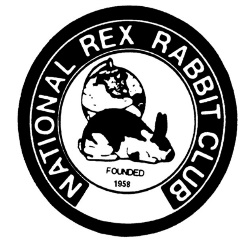 Name(s):______________________________________________________    Rabbitry Name: ______________________________ ________________________________________________________________________________Show: ___________________________________________________           Location: ___________________________Date: _________________________________________   Win: ________________________________    Rabbit: _______________________   Other notes: _______________________________________________________________________________________________________Submit this form via email to nationalrex@yahoo.com. Please note: Not all submissions will be posted.               